ОБАВЕШТЕЊЕ О ЗАКЉУЧЕНОМ УГОВОРУ НА ОСНОВУ ОКВИРНОГ СПОРАЗУМА БРОЈ ЈН 404-1-110/19-81Врста наручиоца: ЗДРАВСТВОКлинички центар Војводине као здравствена установа из Плана мреже здравствених установа закључио је појединачни уговор о јавној набавци, док је Републички фонд за здравствено осигурање као наручилац спровео поступак јавне набавке и закључио оквирне споразумеВрста предмета: Опис предмета набавке, назив и ознака из општег речника набавке:   Интраокуларна сочива са пратећим специфичним потрошним материјалом,који је неопходан за његову применуОРН: 33731110 Интраокуларна сочива           33662100 Медицински производи у офталмологијиПроцењена вредност: 459.000,00 динараУговорена вредност: без ПДВ-а 207.927,00 динара, односно 228.719,70 динара са ПДВ-ом.Критеријум за доделу oквирног споразума : најнижа понуђена цена.Број примљених понуда: 3Датум закључења оквирног споразума број 6-1/20: 19.02.2020.Датум закључења појединачног уговора: 11.09.2020. годинеОсновни подаци о добављачу:"Optipharm" д.о.о. ул. Нушићева бр.3, Београд	Период важења уговора: до дана у којем добављач у целости испоручи наручиоцу добра.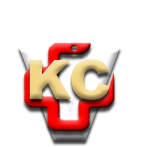 КЛИНИЧКИ ЦЕНТАР ВОЈВОДИНЕАутономна покрајина Војводина, Република СрбијаХајдук Вељкова 1, 21000 Нови Сад,т: +381 21/484 3 484, e-адреса: uprava@kcv.rswww.kcv.rs